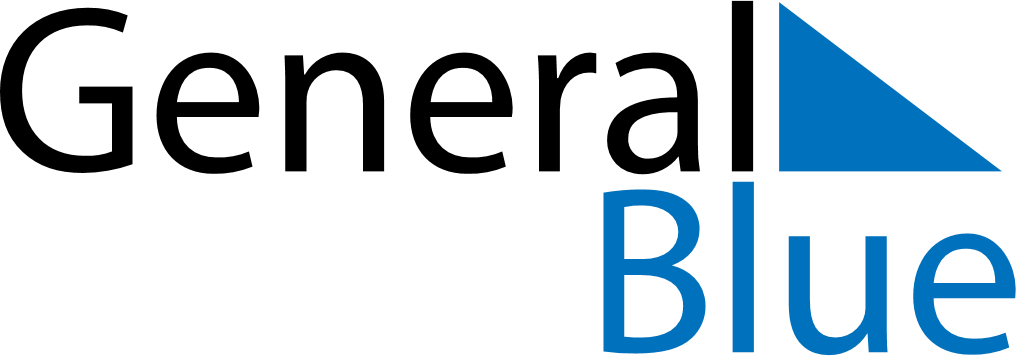 2023 – Q2United States  2023 – Q2United States  2023 – Q2United States  2023 – Q2United States  2023 – Q2United States  AprilAprilAprilAprilAprilAprilAprilMONTUEWEDTHUFRISATSUN123456789101112131415161718192021222324252627282930MayMayMayMayMayMayMayMONTUEWEDTHUFRISATSUN12345678910111213141516171819202122232425262728293031JuneJuneJuneJuneJuneJuneJuneMONTUEWEDTHUFRISATSUN123456789101112131415161718192021222324252627282930Apr 9: Easter SundayApr 18: Tax DayApr 26: Administrative Professionals DayMay 14: Mother’s DayMay 29: Memorial DayJun 18: Father’s DayJun 19: Juneteenth